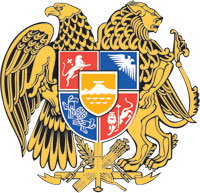 ՀԱՅԱՍՏԱՆԻ ՀԱՆՐԱՊԵՏՈՒԹՅԱՆ  ԿԱՌԱՎԱՐՈՒԹՅՈՒՆՈ  Ր  Ո  Շ  Ո Ւ  Մ7 հուլիսի 2022 թվականի  N              - ԱՀԱՅԱՍՏԱՆԻ  ՀԱՆՐԱՊԵՏՈՒԹՅԱՆ  ՄԻ  ՇԱՐՔ  ՔԱՂԱՔԱՑԻՆԵՐԻ ՇԱՐՔԱՅԻՆ ԿԱԶՄԻ ՊԱՐՏԱԴԻՐ ԶԻՆՎՈՐԱԿԱՆ  ԾԱՌԱՅՈՒԹՅԱՆ 2022 ԹՎԱԿԱՆԻ  
                ԱՄԱՌԱՅԻՆ ԶՈՐԱԿՈՉԻՑ ՏԱՐԿԵՏՈՒՄ  ՏԱԼՈՒ ՄԱՍԻՆ----------------------------------------------------------------------------------------------------------------Համաձայն «Զինվորական ծառայության և զինծառայողի կարգավիճակի մասին» Հայաստանի Հանրապետության օրենքի 22-րդ հոդվածի 5-րդ մասի՝ Հայաստանի Հանրապետության կառավարությունը    ո ր ո շ ու մ     է.Շարքային կազմի պարտադիր զինվորական ծառայության 2022 թվականի ամառային զորակոչից տարկետում տալ հանրակրթական կամ նախնական (արհեստագործական) կրթական ծրագրով ուսումնառությունը չավարտած՝ ստորև նշված քաղաքացիներին մինչև  ուսումնառության ավարտի օրը ներառյալ՝    Արմեն Արտակի Մուսիկյանին՝ ծնված՝ 2003 թվականի մարտի 13-ին (հաշվառման վայրը՝ ՀՀ պաշտպանության նախարարության զորակոչային և զորահավաքային համալրման ծառայության Երևանի թիվ 1 տարածքային ստորաբաժին), սովորում է Գուրգեն Մարգարյանի անվան N 94 ավագ դպրոցի 11-րդ դասարանում, ուսումնառությունն ավարտելու  է 2023 թվականի հունիսի 30-ին.   Սերգեյ Սմբատի Դավթյանին՝ ծնված՝ 2003 թվականի ապրիլի 10-ին (հաշվառման վայրը՝ ՀՀ պաշտպանության նախարարության զորակոչային և զորահավաքային համալրման ծառայություն), սովորում է Գերմանիայի Դաշնային Հանրապետության Բարգտեհայդեի Էքհորսթ գիմնազիայի  11-րդ դասարանում, ուսումնառությունն ավարտելու  է 2023 թվականի ամռանը.   Էդգար Արշալույսի Դանիելյանին՝ ծնված՝ 2003 թվականի փետրվարի 22-ին  (հաշվառման վայրը՝ ՀՀ պաշտպանության նախարարության զորակոչային և զորահավաքային համալրման ծառայության  ՀՀ Գեղարքունիքի  մարզի տարածքային ստորաբաժին), սովորում է Հայաստանի Հանրապետության Գեղարքունիքի մարզի Սարուխան գյուղի Հ. Խաչատրյանի անվան N 3 միջնակարգ դպրոցի 11-րդ դասարանում, ուսումնառությունն ավարտելու  է 2023 թվականի հունիսի 30-ին.   Ֆրունզ Արայիկի Մնացականյանին՝ ծնված՝ 2003 թվականի ապրիլի  29-ին  (հաշվառման վայրը՝ ՀՀ պաշտպանության նախարարության զորակոչային և զորահավաքային համալրման ծառայության ՀՀ  Արարատի  մարզի տարածքային ստորաբաժին), սովորում է «Բաղրամյանի Թ. Փոստաջյանի անվան միջնակարգ դպրոց» ՊՈԱԿ-ի 11-րդ դասարանում, ուսումնառությունն ավարտելու  է 2023 թվականի հունիսի 30-ին.   Տիգրան Միսակի Գրիգորյանին՝  ծնված՝ 2003 թվականի ապրիլի 27-ին (հաշվառման վայրը՝ ՀՀ պաշտպանության նախարարության զորակոչային և զորահավաքային համալրման ծառայության ՀՀ  Արմավիրի  մարզի տարածքային ստորաբաժին), սովորում  է «Արշալույսի Ս. Գրիգորյանի անվան միջնակարգ դպրոց» ՊՈԱԿ-ի 10-րդ դասարանում, ուսումնառությունն ավարտելու  է 2024 թվականի հունիսի 30-ին.   Արմեն Գևորգի Բարեկյանին՝ ծնված՝ 2003 թվականի ապրիլի 16-ին (հաշվառման վայրը՝ ՀՀ պաշտպանության նախարարության զորակոչային և զորահավաքային համալրման ծառայության  Երևանի թիվ 1  տարածքային ստորաբաժին), սովորում է «Երևանի Ս. Խանզադյանի անվան N 184 ավագ  դպրոց» ՊՈԱԿ-ի 11-րդ դասարանում,  ուսումնառությունն ավարտելու  է 2023 թվականի հունիսի 30-ին:ՀԱՅԱՍՏԱՆԻ  ՀԱՆՐԱՊԵՏՈՒԹՅԱՆ                ՎԱՐՉԱՊԵՏ					         Ն. ՓԱՇԻՆՅԱՆԵրևան